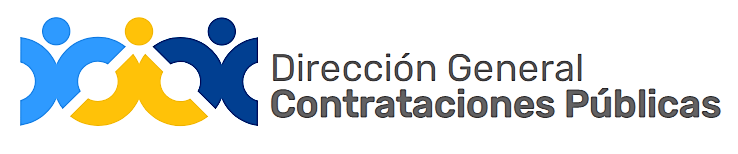 Dirección General de Contrataciones PúblicasEstadística Oficina Acceso a la Información Pública (OAI)Cuarto Trimestre/ 2021Total, de solicitudes: 90Solicitudes Atendidas por temas, asuntos, interés del o la solicitanteCantidadIncompleta4Registro de Proveedores7Declinadas3Depto. Investigación y Reclamos7Depto. Políticas Normas y Procedimientos1Estadísticas 11Base Legal51Recursos Humanos 1Implementación2Cerrada Por Requerimiento del Ciudadano2Jurídico1Condición OcupacionalCantidadEmpleado Privado15Servidores Públicos42Abogado/a9Periodista8Estudiante 2Otros 14EdadCantidadEntre 18-246Entre 24-3423Entre 35-453750 en adelante 12Sin especificar12Medio de Recepción de la SolicitudCantidadSAIP37Personal49Correo 4SexoCantidadFemenino44Masculino46